Publicado en España el 19/01/2024 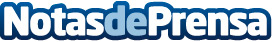 El auge del personal shopper inmobiliario como clave maestra del mercado residencial, por JAV HOUSEMadrid, la dinámica y vibrante capital española, no solo es conocida por su rica historia y cultura, sino también por su próspero mercado inmobiliario

Datos de contacto:JAV HOUSEEl auge del personal shopper inmobiliario como clave maestra del mercado residencial666 690 002Nota de prensa publicada en: https://www.notasdeprensa.es/el-auge-del-personal-shopper-inmobiliario-como Categorias: Nacional Inmobiliaria Finanzas Madrid Otros Servicios Oficinas http://www.notasdeprensa.es